Об утверждении муниципальной программы Большетаябинского сельского поселения «Использование и охрана земель Большетаябинского сельского поселения Яльчикского района Чувашской Республики на 2019-2022 годы»           В соответствии с Земельным Кодексом Российской Федерации, руководствуясь Уставом Большетаябинского сельского поселения, представлением прокуратуры Яльчикского района об устранении нарушений требований земельного законодательства от 10 октября 2019 года № 03-03-2019, администрация Большетаябинского сельского поселения п о с т а н о в л я е т:  1.  Утвердить муниципальную программу Большетаябинского сельского поселения «Использование и охрана земель Большетаябинского сельского поселения Яльчикского района Чувашской Республики на 2019-2022 годы» согласно приложению.2. Настоящее постановление вступает в силу после его официального опубликования. Глава Большетаябинского сельского поселения                                                                         В.В. СапожниковаУТВЕРЖДЕНАпостановлением администрацииБольшетаябинского сельского поселенияот   22.10.2019 г.   № 50МУНИЦИПАЛЬНАЯ ПРОГРАММАБольшетаябинского сельского поселения«Использование и охрана земель Большетаябинского сельского поселения Яльчикского района Чувашской Республикина 2019-2022 годы»ПАСПОРТмуниципальной программы Большетаябинского сельского поселения «Использование и охрана земель Большетаябинского сельского поселения Яльчикского района Чувашской Республики на 2019 - 2020 годы»Раздел 1. Содержание проблемы и обоснование необходимости ее решения программными методами
        Земля - важнейшая часть общей биосферы, использование ее связано со всеми другими природными объектами: водами, лесами, животным и растительным миром, полезными ископаемыми и иными ценностями недр земли. Без использования и охраны земли практически невозможно использование других природных ресурсов. При этом бесхозяйственность по отношению к земле немедленно наносит или в недалеком будущем будет наносить вред окружающей природной среде, приводить не только к разрушению поверхностного слоя земли - почвы, ее химическому и радиоактивному загрязнению, но и сопровождаться экологическим ухудшением всего природного комплекса.  Земля используется и охраняется в Российской Федерации как основа жизни и деятельности народов, проживающих на соответствующей территории. Эта формула служит фундаментом прав и обязанностей государства, занятия общества и землепользователей использованием и охраной земли в соответствии с действующим законодательством.
      Использование значительных объемов земельного фонда в различных целях накладывает определенные обязательства по сохранению природной целостности всех звеньев экосистемы окружающей среды. В природе все взаимосвязано. Поэтому нарушение правильного функционирования одного из звеньев, будь то лес, животный мир, земля, ведет к дисбалансу и нарушению целостности экосистемы. Территории природного комплекса-
лесные массивы, водные ландшафты, овражные комплексы, озелененные пространства природоохранные зоны и другие выполняют важнейшую роль в решении задачи обеспечения условий устойчивого развития сельского поселения.
     Программа «Использование и охрана земель Большетаябинского сельского поселения   на 2019 - 2022 годы» (далее - Программа) направлена на создание благоприятных условий использования и охраны земель, обеспечивающих реализацию государственной политики эффективного и рационального использования и управления земельными ресурсами в интересах укрепления экономики сельского поселения.    Нерациональное использование земли, потребительское и бесхозяйственное отношение к ней приводят к нарушению выполняемых ею функций, снижению природных свойств. Охрана земель только тогда может быть эффективной, когда обеспечивается рациональное землепользование.
     Проблемы устойчивого социально-экономического развития Большетаябинского сельского поселения Яльчикского района Чувашской Республики и экологически безопасной жизнедеятельности его жителей на современном этапе тесно связаны с решением вопросов охраны и использования земель. На уровне сельского поселения можно решать местные проблемы охраны и использования земель самостоятельно, причем полным, комплексным и разумным образом в интересах не только ныне живущих людей, но и будущих поколений.                                        Раздел 2. Цели, задачи и сроки реализации Программы
     Охрана земель включает систему правовых мер, организационных, экономических и других мероприятий, направленных на рациональное использование, защиту от вредных антропогенных воздействий, а также на воспроизводство и повышение плодородия почв. Система рационального использования земель должна носить природоохранный, ресурсосберегающий характер и предусматривать сохранение почв, ограничения воздействия на растительный и животный мир и другие компоненты окружающей среды.
   Основными целями Программы являются: -обеспечение прав граждан на благоприятную окружающую среду; -предотвращение загрязнения, захламления, нарушения земель, других негативных (вредных) воздействий хозяйственной деятельности; -предотвращение развития природных процессов, оказывающих негативное
воздействие на состояние земель (подтопление, эрозия почв и др.); -обеспечение улучшения и восстановления земель, подвергшихся негативному (вредному) воздействию хозяйственной деятельности и природных процессов; -предотвращение загрязнения окружающей среды в результате ведения хозяйственной и иной деятельности на земельный участок; -сохранение плодородия почв. Основными задачами Программы являются: -обеспечение организации рационального использования и охраны земель; -повышение эффективности использования и охраны земель; -сохранение и восстановление зеленых насаждений; инвентаризация земель.Раздел 3. Ресурсное обеспечение Программы
                       Финансирование мероприятий Программы не предусмотрено.
                                        Раздел 4. Механизм реализации Программы
     Реализация Программы осуществляется на основе договоров, заключаемых в установленном порядке муниципальным заказчиком с исполнителями мероприятий Программы, за исключением случаев, предусмотренных действующим законодательством.
     Отбор исполнителей мероприятий Программы осуществляется на конкурсной основе в соответствии с законодательством о размещении заказов на поставки товаров, выполнение работ, оказание услуг для муниципальных нужд. Механизм реализации Программы предусматривает ежегодное формирование рабочих документов: организационного плана действий по реализации мероприятий Программы, плана проведения конкурсов на исполнение конкретных мероприятий Программы, проектов договоров, заключаемых муниципальным заказчиком с исполнителями мероприятий
    Программы, перечня работ по подготовке и реализации мероприятий Программы конкретными исполнителями с определением объемов и источников финансирования.                    Раздел 5. Организация контроль за ходом реализации Программы
Контроль за ходом реализации Программы осуществляет администрация Большетаябинского сельского поселения в соответствии с ее полномочиями, установленными действующим законодательством.Раздел 6. Оценка социально-экономической эффективности реализации Программы
                                 
    Оценка эффективности реализации Программы осуществляется администрацией Большетаябинского сельского поселения ежегодно, в срок до 1 марта числа месяца, следующего за отчетным периодом в течение всего срока реализации Программы.
 Оценка эффективности реализации Программы должна содержать общую оценку вклада Программы в социально-экономическое развитие Большетаябинского сельского поселения.
    Отчет о реализации Программы в соответствующем году должен содержать:
1) общий объем фактически произведенных расходов, всего и в том числе по источникам финансирования;
2) перечень завершенных в течение года мероприятий по Программе;
3) перечень не завершенных в течение года мероприятий Программы и процент их незавершения;
4) анализ причин несвоевременного завершения программных мероприятий;
5) предложения о привлечении дополнительных источников финансирования и иных способов достижения программных целей либо о прекращении дальнейшей реализации Программы.Раздел 7. Ожидаемые результаты реализации муниципальной программы   Реализация данной Программы будет содействовать упорядочению землепользования, эффективному использованию и охране земель, восстановлению нарушенных земель и повышению экологической безопасности населения поселения и качества его жизни, а также увеличению налогооблагаемой базы.Приложение 1
к муниципальной программе
ПЕРЕЧЕНЬ
Основных мероприятий муниципальной программы «Использование и охрана земель Большетаябинского сельского поселения Яльчикского района Чувашской Республикина 2019 - 2022 годы»Чёваш РеспубликиЕлч.к район.Аслё Таяпа ял поселений.н администраций.ЙЫШЁНУ2019 =. октябр.н 22-м.ш. № 50  Аслё Таяпа ял.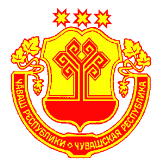 Чувашская РеспубликаЯльчикский районАдминистрацияБольшетаябинского сельского поселенияПОСТАНОВЛЕНИЕ«22»  октября 2019 г.  № 50 село Большая ТаябаМуниципальный заказчикМуниципальной программыАдминистрация сельского поселенияЦели муниципальной программы:     Повышение эффективности использования и охраны земель Большетаябинского сельского поселения Яльчикского района Чувашской Республики в том числе:      1) предотвращение и ликвидация загрязнения, истощения, деградации, порчи, уничтожения земель и почв и иного негативного воздействия на земли и почвы,     2) обеспечение рационального использования земель,     3) восстановление плодородия почв на землях сельскохозяйственного назначения и улучшения земель.Задачи муниципальнойПрограммы:   1)воспроизводство плодородия земель сельскохозяйственного назначения;   2) защита земель от водной и ветровой эрозии, селей, подтопления, заболачивания, вторичного засоления, иссушения, уплотнения, загрязнения химическими веществами и микроорганизмами, загрязнения отходами производства и потребления и другого негативного воздействия;   3) защита сельскохозяйственных угодий от зарастания деревьями и кустарниками, сорными растениями, сохранению достигнутого уровня мелиорации.   4) обеспечение организации рационального использования и охраны земель на территории муниципального образованияЦелевые показатели эффективностиреализациимуниципальнойпрограммы - улучшение качественных характеристик земель сельскохозяйственного назначения;- целевое и эффективное использование земель сельскохозяйственного назначения- повышение доходов в муниципальный бюджет от уплаты налоговЭтапы и срокиреализации муниципальнойпрограммы2019-2022 годы,выделение этапов не предусматриваетсяОбъемы и источники финансирования муниципальной программы:Финансирования не требуетОжидаемыеРезультатыМуниципальной программы- Рациональное и эффективное использование и охрана земель; упорядочение землепользования; восстановление нарушенных земель; повышение экологической безопасности населения и качества его жизни. Повышение доходов в бюджет поселения от уплаты налогов. №п/пНаименование мероприятия Ответственный исполнительСрок исполнения1Инвентаризация земельАдминистрация поселенияпостоянно2Осуществление земельного контроля за использованием земельных участков и соблюдением земельного законодательстваАдминистрация поселенияпостоянно3Осуществление контроля за своевременной уплатой земельного налога и арендной платы за использованием земельных участковАдминистрация поселенияПостоянно4Защита от заражения сельскохозяйственных земель карантинными вредителями и болезнями растений, от зарастания кустарников и сорной травыСобственники и арендаторы земельных участковПостоянно5Организация регулярных мероприятий по очистке территории поселения от мусораАдминистрация поселенияПостоянно6Благоустройство и озеленение территории Администрация поселенияПостоянно7Разъяснение норм земельного законодательства населениюАдминистрация поселенияПостоянно8Проведение мероприятий по благоустройству населенных пунктов (субботников)Организации, учреждения всех форм собственности, населениеАпрельОктябрьежегодно